Сумська міська радаVІIІ СКЛИКАННЯ        СЕСІЯРІШЕННЯвід                    2021 року №           -МРм. СумиЗ метою підготовки земельної ділянки для подальшого її  продажу  або  права на неї на земельних торгах, враховуючи рекомендації  постійної комісії з питань архітектури, містобудування, регулювання земельних відносин, природокористування та екології Сумської міської ради (протокол від 16.11.2021 № 40), відповідно до статей 12, 123, 124, 134, 135, 136 Земельного кодексу України, статті 50 Закону України «Про землеустрій», керуючись пунктом 34 частини першої статті 26 Закону України «Про місцеве самоврядування в Україні», Сумська міська рада ВИРІШИЛА:Надати департаменту забезпечення ресурсних платежів Сумської міської ради (40456009)  дозвіл на розроблення проекту землеустрою щодо відведення земельної ділянки за адресою: м. Суми вул. Білопільський шлях, біля буд. 19/3, орієнтовною площею 0,0069 га, категорія, цільове та функціональне призначення земельної ділянки: землі промисловості, транспорту, зв’язку, енергетики, оборони та іншого призначення; для розміщення та експлуатації основних, підсобних і допоміжних будівель та споруд підприємств  переробної,  машинобудівної та  іншої промисловості (код КВЦПЗ-11.02); під розміщення виробничого приміщення. Сумський міський голова                                                        Олександр ЛИСЕНКОВиконавець: Клименко ЮрійІніціатор розгляду питання –– постійна комісія з питань архітектури, містобудування, регулювання земельних відносин, природокористування та екології Сумської міської ради Проєкт рішення підготовлено Департаментом забезпечення ресурсних платежів Сумської міської радиДоповідач –Клименко Юрій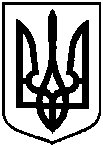 Про надання департаменту забезпечення ресурсних платежів Сумської міської ради  дозволу на розроблення проекту землеустрою щодо          відведення              земельної ділянки        за      адресою:    м.   Суми,    вул.    Білопільський     шлях,    біля буд. 19/3,   орієнтовною площею 0,0069 га